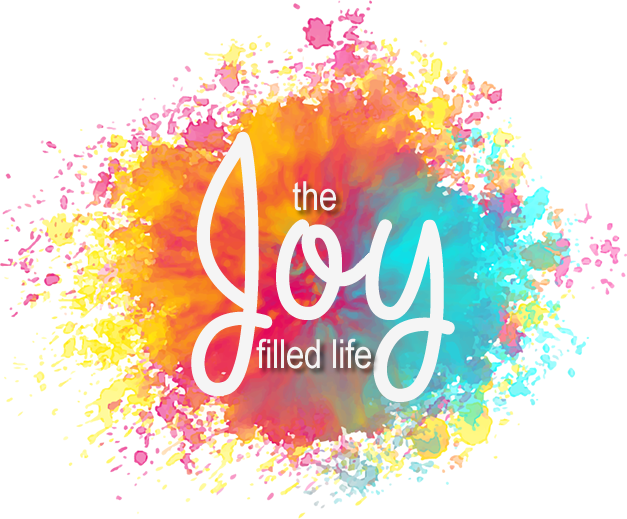 Joy in CommunionIsaiah 53:4-6God gives us _______________ when we remember the ____________________.Our ________________ has been ________________ - v.4Our ________________ has been ________________ - v.5Our ________________ has been ________________ - v.6Conclusion:Let’s do this in ________________________ of Him.